Missouri Department Of Social Services, Family Support DivisionOlder Blind Grant Data Sheet – OBS 2Missouri Department Of Social Services, Family Support DivisionOlder Blind Grant Data Sheet – OBS 2Missouri Department Of Social Services, Family Support DivisionOlder Blind Grant Data Sheet – OBS 2Name (Last, First, MI)Name (Last, First, MI)Name (Last, First, MI)Caseload #Case NumberCase NumberFederal Fiscal Year (10-01-XX thru 9-30-XX)Federal Fiscal Year (10-01-XX thru 9-30-XX)Services ProvidedServices ProvidedServices ProvidedServices ProvidedTraining1) Orientation And Mobility2) Communication Skills3) Daily Living Skills4) Low Vision Training (Includes Magnification No Less Than 3.50)5) Advocacy6) Management Of Secondary DisabilitiesTraining1) Orientation And Mobility2) Communication Skills3) Daily Living Skills4) Low Vision Training (Includes Magnification No Less Than 3.50)5) Advocacy6) Management Of Secondary DisabilitiesTraining1) Orientation And Mobility2) Communication Skills3) Daily Living Skills4) Low Vision Training (Includes Magnification No Less Than 3.50)5) Advocacy6) Management Of Secondary DisabilitiesTraining1) Orientation And Mobility2) Communication Skills3) Daily Living Skills4) Low Vision Training (Includes Magnification No Less Than 3.50)5) Advocacy6) Management Of Secondary DisabilitiesOther Individual Services7) Counseling (Individual, Peer Support, Mentoring, Family)Note:  Please Check This Field On Every 26 Case Closure8) Readers/Guides/Interpreters9) Referral For VR Services10) Referral To Other Agencies11) Support Groups12) Community Integration13) Low Vision Screening14) Low Vision Aids15) Other Adaptive Aids/Equipment16) Transportation17) Visual Restoration18) Other ServicesOther Individual Services7) Counseling (Individual, Peer Support, Mentoring, Family)Note:  Please Check This Field On Every 26 Case Closure8) Readers/Guides/Interpreters9) Referral For VR Services10) Referral To Other Agencies11) Support Groups12) Community Integration13) Low Vision Screening14) Low Vision Aids15) Other Adaptive Aids/Equipment16) Transportation17) Visual Restoration18) Other ServicesOther Individual Services7) Counseling (Individual, Peer Support, Mentoring, Family)Note:  Please Check This Field On Every 26 Case Closure8) Readers/Guides/Interpreters9) Referral For VR Services10) Referral To Other Agencies11) Support Groups12) Community Integration13) Low Vision Screening14) Low Vision Aids15) Other Adaptive Aids/Equipment16) Transportation17) Visual Restoration18) Other ServicesOther Individual Services7) Counseling (Individual, Peer Support, Mentoring, Family)Note:  Please Check This Field On Every 26 Case Closure8) Readers/Guides/Interpreters9) Referral For VR Services10) Referral To Other Agencies11) Support Groups12) Community Integration13) Low Vision Screening14) Low Vision Aids15) Other Adaptive Aids/Equipment16) Transportation17) Visual Restoration18) Other ServicesClosureClosed Status 26 = Successfully RehabilitatedDate Of Closure:       (If Service Needs Have Been Met)Closed Status 28 = Not Rehabilitated Reason For Closure:       Date Of Closure:      Closed Status 08 = Ineligible Date Of Closure:     Eligible But Not Closed (For Year End (9-30) Reporting Only)ClosureClosed Status 26 = Successfully RehabilitatedDate Of Closure:       (If Service Needs Have Been Met)Closed Status 28 = Not Rehabilitated Reason For Closure:       Date Of Closure:      Closed Status 08 = Ineligible Date Of Closure:     Eligible But Not Closed (For Year End (9-30) Reporting Only)ClosureClosed Status 26 = Successfully RehabilitatedDate Of Closure:       (If Service Needs Have Been Met)Closed Status 28 = Not Rehabilitated Reason For Closure:       Date Of Closure:      Closed Status 08 = Ineligible Date Of Closure:     Eligible But Not Closed (For Year End (9-30) Reporting Only)ClosureClosed Status 26 = Successfully RehabilitatedDate Of Closure:       (If Service Needs Have Been Met)Closed Status 28 = Not Rehabilitated Reason For Closure:       Date Of Closure:      Closed Status 08 = Ineligible Date Of Closure:     Eligible But Not Closed (For Year End (9-30) Reporting Only)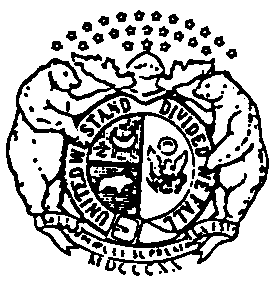 